Как защитить детейВ настоящее время нередки факты совершения противоправных деяний, связанных с педофилией и оборотом детской порнографии, а также иных преступлений сексуального характера, посягающих на половую неприкосновенность и половую свободу несовершеннолетних.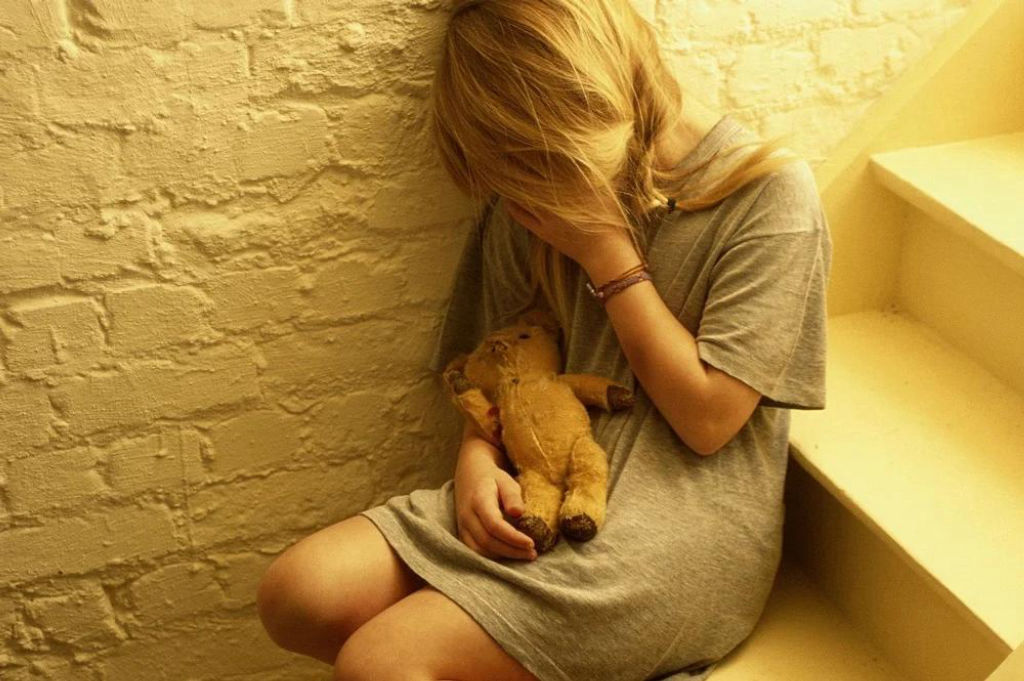 Основным источником информации при возбуждении уголовных дел по фактам сексуального насилия в отношении детей остаются заявления от родителей или других законных представителей несовершеннолетних, чьи дети пострадали от противоправной деятельности. Вместе с тем, выявление данных преступлений осложняется нежеланием взрослых и самих детей разглашать сведения о случившемся, что позволяет таким уголовно наказуемым деяниям длительное время оставаться в тайне. Зачастую сам факт насилия становится очевидным, когда пострадавшие обращаются в медицинские учреждения.В ходе служебной деятельности сотрудники ИДН непосредственно взаимодействуют с несовершеннолетними и лицами, на которых возложены обязанности по их воспитанию, посещают места их проживания и учебы, в связи с чем имеется возможность реагировать на поступающие заявления и сообщения, связанные с сексуальным насилием в отношении детей.Родителям следует рассказать детям, что они:- имеют право сказать «нет» любому, кто намеревается причинить им вред в любой форме;- могут не стесняться и громко звать на помощь, это остановит преступника;- должны находиться на улице в кругу друзей, но только с теми, кого знают родители и не позже 23.00 часов;- если у них возникли подозрения относительно какого-то незнакомца, необходимо сразу сменить маршрут, выйти на другой остановке общественного транспорта.Следует помнить, что преступники применяют не только насильственные, но и соблазнительные приемы в отношении ребенка. Они могут предложить сладости, игрушки, либо обещать показать что-то интересное, позвать поиграть в компьютерные игры у него дома.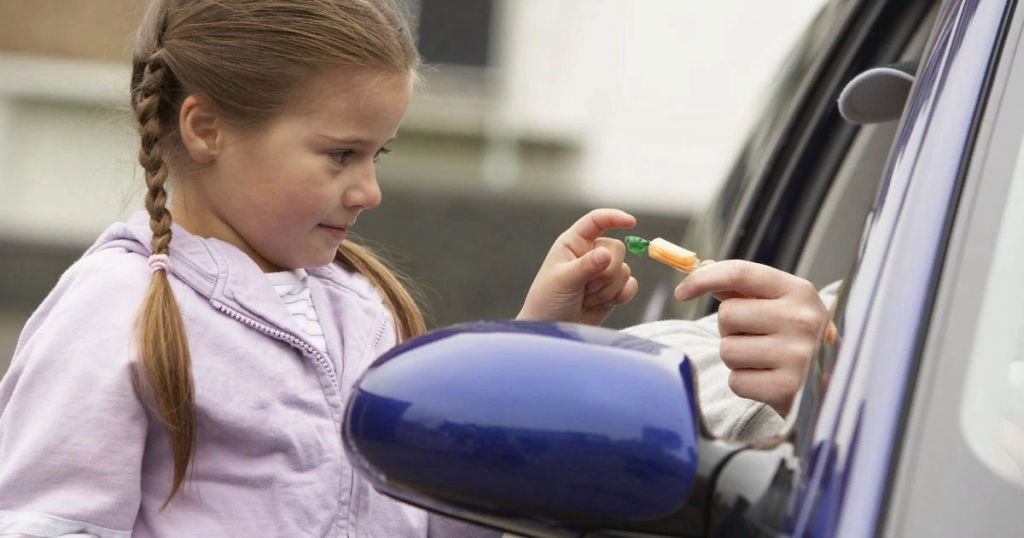 Нередко преступником оказывается человек, который находится с детьми и подростками в каких-либо повседневных контактах, например, руководит кружком, секцией, занимается репетиторством.Общаясь в социальных сетях, собеседники, как правило, представляются подростками, используя их манеру общения и тактические приемы в целях завладения интимными фотографиями или видеоизображениями и последующего шантажа.Так им проще найти общие интересы с несовершеннолетним, наладить психологический контакт, совершить те или иные груминговые преступления:-  Груминг - склонение детей к действиям сексуального характера с использованием сети интернет.-  Сексчатинг - это общение на сексуальные темы.-  Секстинг - пересылка сообщений и изображений интимного содержания.- Сексторшн - представляет собой шантаж с использованием материалов интимного характера.Родителям стоит уделить внимание сексуальному воспитанию своих детей и контролировать их нахождение в социальных сетях, знать, с кем они общаются и проводят время, что поможет уберечь их от противоправных посягательств.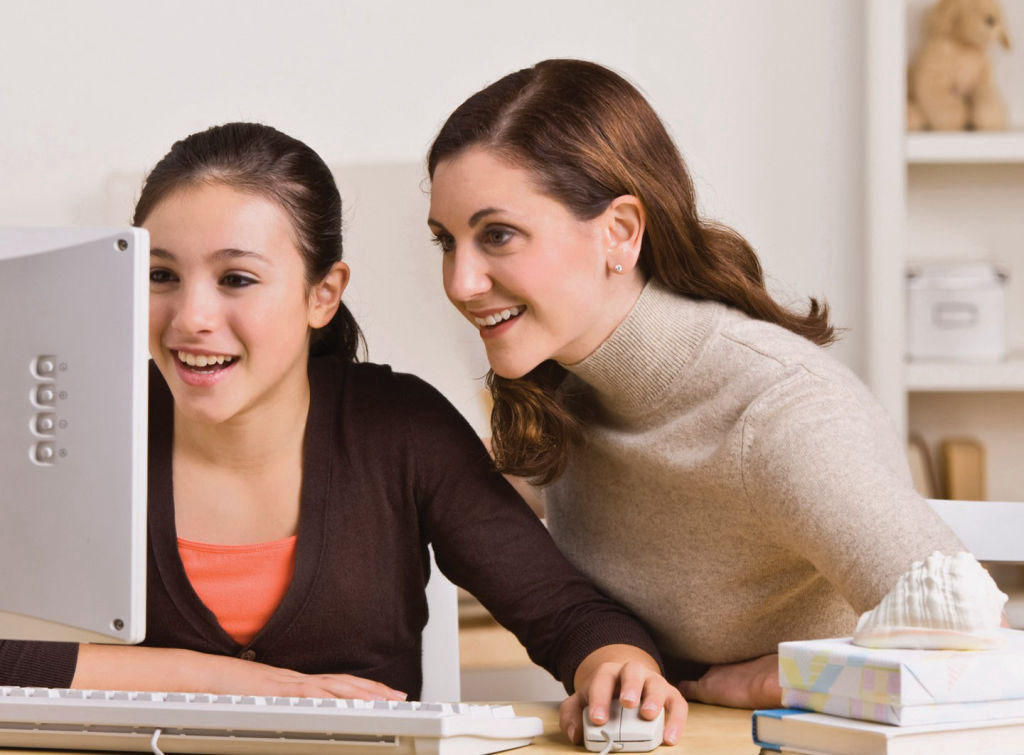  ИДН Московского РУВД Бреста Адрес страницы в интернете: https://brest.mvd.gov.by/ru/news/5246